Anti-tumor effect of CTLA-4 antibody is independent of checkpoint blockadeSupplementary MaterialsSupplementary Table S1-S4Supplementary Figure S1-S3#CTLA-4-His protein has a larger Kd value than that of CTLA-4-mFc (Fig. 1b) due to CTLA-4-mFc is bivalent. *No significant binding could be detected when the concentrations of these CTLA-4 variants were increased to 6.6 μM.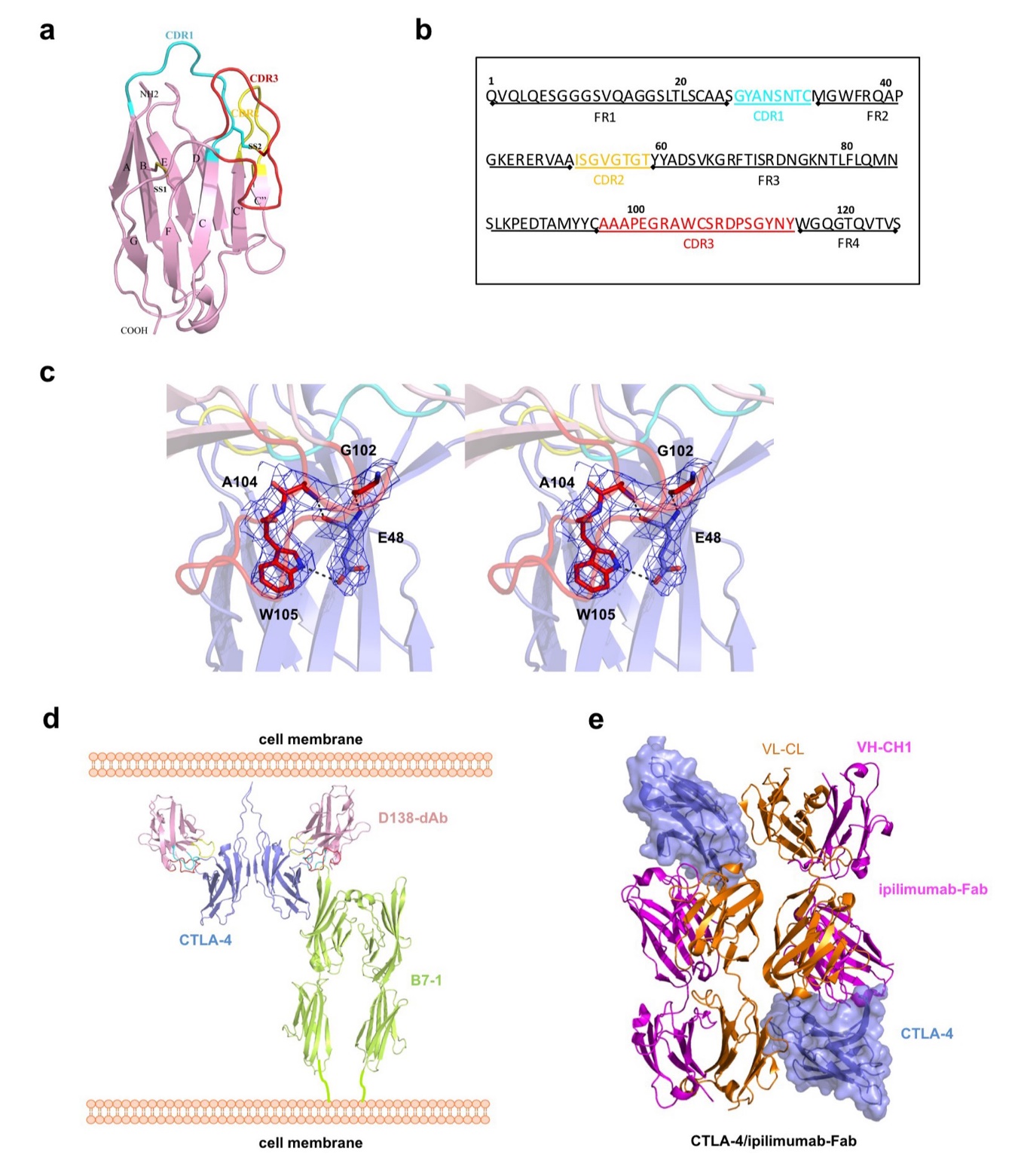 Supplementary Fig. 1. Structures of CTLA-4 antibodies. a. Structure of D138-dAb with CDR1 loop in cyan, CDR2 in yellow and CDR3 in red. b. The sequence of D138-dAb with each CDR region highlighted in corresponding color. c. The wall-eye stereo view of the interaction between Trp105 of D138 and Glu48 of CTLA-4 with electron density (blue mesh) contoured at 1. d. A model of a complex of CTLA-4 dimer with D138 and B7-1 dimer on the cell surface showing D138 binding would not affect the CTLA-4-B7 interaction. e. Two copies of CTLA-4 and ipilimumab-Fab complex in the asymmetry unit of the crystal structure.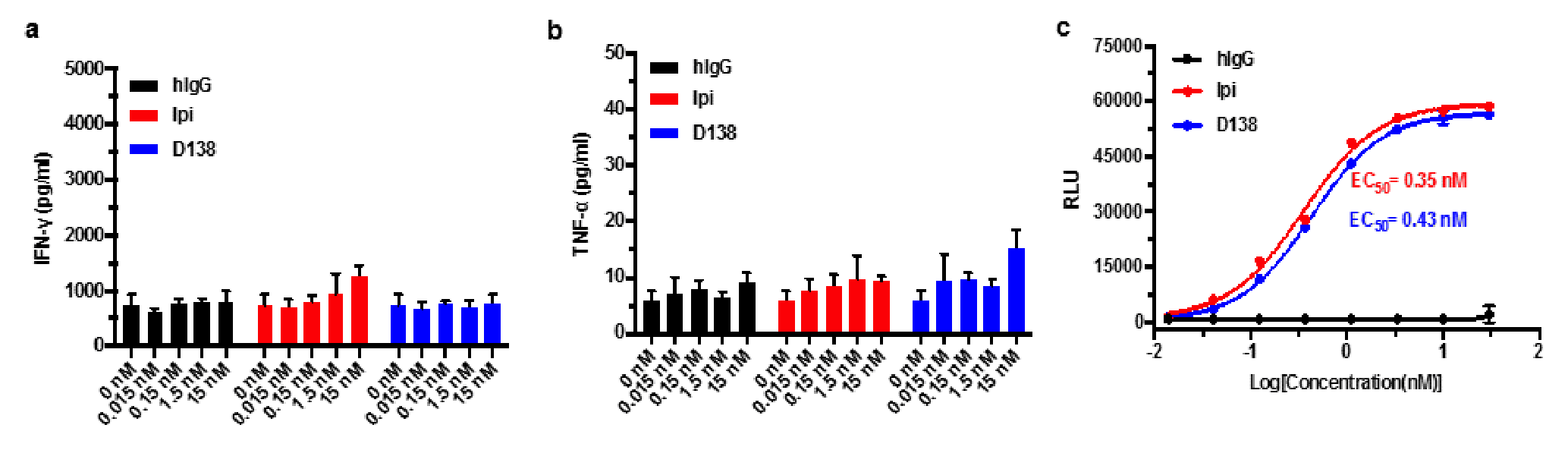 Supplementary Fig. 2. INF-γ (a), TNF-α (b) production and ADCC activities (c) by antibodies. a,b. Freshly prepared PBMCs were plated in serum free RPMI-1640, and incubated in 37°C, 5% CO2 for 2 hours in 96-well plate (2×105 cells). The cells were then treated with different concentrations of ipilimumab or D138 for one hour. Staphylococcus Enterotoxin B (SEB, 200 ng/ml) was subsequently added. The supernatant was collected after five days culture and the levels of INF-γ and TNF-α were evaluated by ELISA kit according to the manufacturer instructions. c. ADCC activities of antibodies were also determined using Fc Effector Reporter Bioassays. CTLA-4 transiently expressed on HEK293T cells were used as targeted cells. The effector cells were co-cultured with target 293-CTLA-4 cells at an effector-to-target ratio of 4:1, and along with different concentrations of anti-human CTLA-4 antibodies or control. After incubation of the 96-well plates at 37°C for 6h, 75 μl Bio-Glo™ luciferase assay reagent was added into each well and the luminescence intensity was measured (n=3).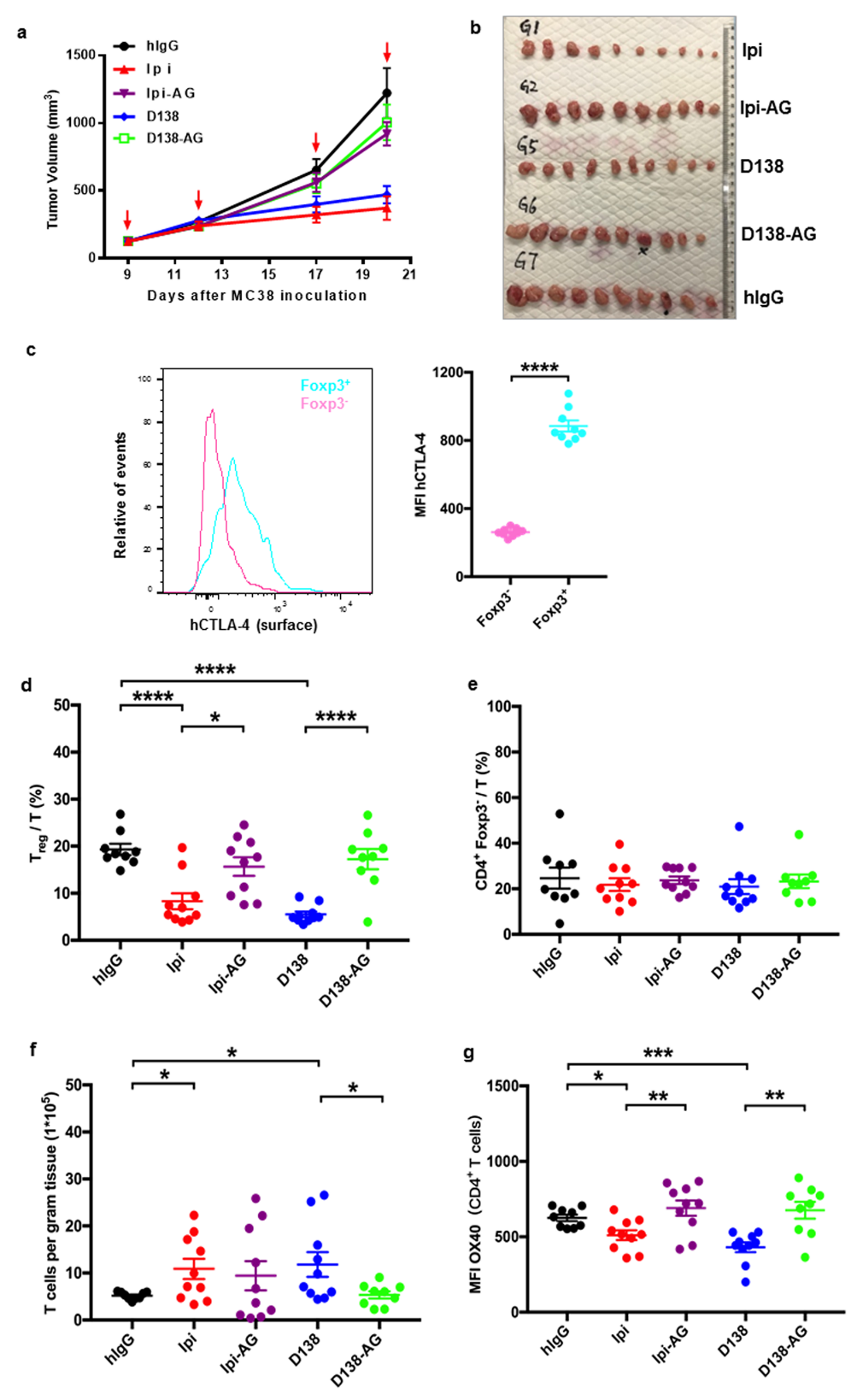 Supplementary Fig. 3. Intra-tumor T cell population analysis. a. Age-matched Ctla4h/h C57BL/6J female mice were inoculated with MC38 (1106 cells). After tumor size reached about 80~160 mm3, mice were grouped (n=10 each group) and treated (arrowed) via intraperitoneal administration of antibodies. Tumor volume and body weight of tumor were recorded. Data represent mean±S.E.M. b. Mice were sacrificed on day 21 (one day after the fourth injection)with tumors extracted. c. The shaded histogram (left) or summary graph (right) showing surface CTLA-4 expression on CD4+Foxp3+ or CD4+Foxp3- T cells in tumors from the control hIgG-treated group. d-g, Tumors were digested and cells were stained with various mAbs and analyzed with flow cytometry similarly as in Figure 4. d. The percentage of Treg cells over total T cells. e. The percentage of CD4+Foxp3- cells over total T cells. f. Numbers of T cells per gram of tumor tissue. g. MFI of OX40 on CD4+ T cells. Statistical significance was determined using unpaired Student’s t test. Notably, two mice died one day before the 4th treatment and their tumors (marked with black dot below in b) were extracted but were excluded for T cell population analysis.Supplementary Table 1. Data collection and refinement statistics for crystal structuresSupplementary Table 1. Data collection and refinement statistics for crystal structuresSupplementary Table 1. Data collection and refinement statistics for crystal structuresCTLA-4/ipilimumab-FabCTLA-4/D138-dAbPDB code6RP86RPJCrystallization condition20% PEG 3000, 0.2M Ca(AC)2, 0.1M Hepes pH 7.012% PEG 3350, 3% Tascimate pH5.0Data collectionData collectionData collectionSpace groupP1211C121Cell dimensionsa, b, c (Å)α, β, γ (°)56.91, 129.89, 76.9190, 96.44, 90309.98, 75.708, 83.04790, 100.05, 90Wavelength (Å)0.97920.97915Resolution (Å)48.11-2.60 (2.72-2.60)50-3.25 (3.37-3.25)Total NO. of observation121541 (15065)140556 (27487)Total NO. unique34019 (4158）30159 (1926)Rmerge0.17 (0.87)0.15 (0.72)I/σI6.4 (1.5)8.0 (3.0)Completeness (%)99.3 (99.7)100 (99.9)Multiplicity3.6 (3.6)4.7 (4.5)RefinementResolution (Å)48.11-2.60(2.667-2.60)47.57-3.25 (3.329-3.25)No. of reflections33990 （1911）27487 (1926)No. of residues1073973No. of atoms81777424Rwork/Rfree0.211/0.2670.248/0.263B-factors (Å2)45.098.0Bond length RMSD (Å)0.0100.006Bond angle RMSD (°)1.2270.937Ramachandran plotIn Preferred Region (%)96.394.6In Allowed Region (%)3.75.33Outliers (%)00.10Supplementary Table 2. Hydrogen bonds and salt bridges between CTLA-4 and D138-dAb（distance ≤ 3.7Å）Supplementary Table 2. Hydrogen bonds and salt bridges between CTLA-4 and D138-dAb（distance ≤ 3.7Å）Supplementary Table 2. Hydrogen bonds and salt bridges between CTLA-4 and D138-dAb（distance ≤ 3.7Å）Supplementary Table 2. Hydrogen bonds and salt bridges between CTLA-4 and D138-dAb（distance ≤ 3.7Å）CTLA-4 contact residueCTLA-4 residue locationD138-dAb contactresidueD138-dAb residuelocationV46C’ strandN29CDR1T47C’ strandN29CDR1E48C’ strandG102CDR3E48C’ strandA104CDR3E48C’ strandW105CDR3D64C’’D loopR108CDR3D65C’’D loopR47C’ strandD65C’’D loopC106CDR3D65C’’D loopR108CDR3G83DE loopT56CDR2D88DE loopG55CDR2Supplementary Table 3. Binding affinities of CTLA-4 variants towards D138Supplementary Table 3. Binding affinities of CTLA-4 variants towards D138Supplementary Table 3. Binding affinities of CTLA-4 variants towards D138Supplementary Table 3. Binding affinities of CTLA-4 variants towards D138CTLA-4 variantsKd (M)Kon (1/Ms)Koff (1/s)WT5.21E-08#1.29E+056.70E-03T47A7.27E-072.69E+041.95E-02E48A—*——V49A—*——L63A2.91E-082.74E+058.00E-03D64A3.15E-054.17E+021.32E-02D65A—*——I67A1.36E-066.96E+049.48E-02D88A—*——Y92A—*——Supplementary Table 4. Antibodies used for Flow Cytometry analysisSupplementary Table 4. Antibodies used for Flow Cytometry analysisSupplementary Table 4. Antibodies used for Flow Cytometry analysisReagentSourceCat numberLivedead-BV510BD BiosciencesCat# 564406Anti-mouse CD45-APC-Cy7BiolegendCat# 103114Anti-mouse CD45.2-APCBiolegendCat# 109828Anti-mouse CD4-APCeBioscienceCat# 47-0042-82Anti-mouse CD8-PerCy5.5BiolegendCat# 100712Anti-mouse Foxp3-PE-Cy7eBioscienceCat# 17-5773-82Anti-mouse ICOS-PEBiolegendCat# 107705Anti-mouse OX40-FITCAbcamCat# ab33998Anti-mouse PD1-PE-Cy7eBioscienceCat# 25-9985-80Anti-human CTLA-4-PE-Cy7BiolegendCat# 349914Anti-human CTLA-4 PEBiolegendCat# 349905Anti-mouse Ki67-PEBD BiosciencesCat# 556027